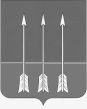 Администрация закрытого административно-территориальногообразования Озерный Тверской областиП О С Т А Н О В Л Е Н И Е09.10.2023                                                                                                        № 116Об утверждении муниципального проекта «Школьная инициатива»В соответствии со статьями 12, 132 Конституции Российской Федерации, Федеральным законом от 06.10.2003 № 131 - ФЗ "Об общих принципах организации местного самоуправления в Российской Федерации», статьей 9 Бюджетного кодекса Российской Федерации, статьей 12 закона Тверской области от 26.07.2005 № 94-ЗО «О межбюджетных отношениях в Тверской области», статьей 36 Устава ЗАТО Озерный администрация ЗАТО Озерный постановляет:1. Утвердить муниципальный проект «Школьная инициатива» (прилагается).2. Определить уполномоченным органом, координирующим организацию и реализацию мероприятий, отдел образования администрации ЗАТО Озерный.3.	 Контроль за исполнением настоящего постановления возложить 
на руководителя отдела образования И.А. Гаранину.  4. Опубликовать постановление в газете «Дни Озерного» и разместить на официальном сайте муниципального образования ЗАТО Озерный в сети Интернет (www.ozerny.ru).5. Постановление вступает в силу с даты опубликования. Глава ЗАТО Озерный 	                                 	Н.А. ЯковлеваПриложение к постановлению администрация ЗАТО Озерный от 09.10.2023 № 116Муниципальный проект «Школьная инициатива»1. О проекте1. О проекте1. О проекте1. Направление проектаПоддержка молодежных проектовПоддержка молодежных проектов2. Название проектаШкольная инициативаШкольная инициатива3. Краткое описание проекта«Школьная инициатива - это проект, выдвинутый и поддержанный старшеклассниками, направленный на развитие (создание) объектов школьной инфраструктуры и (или) улучшение учебно-воспитательного процесса, повышение финансовой и бюджетной грамотности, а также гражданской активности старшеклассников. Проект «Школьная инициатива» - это возможность для каждого старшеклассника реализовать свои идеи по улучшению инфраструктуры своего образовательного учреждения путем участия в выборе направлений расходования бюджетных средств, а также в последующем контроле за ходом исполнения проекта.«Школьная инициатива - это проект, выдвинутый и поддержанный старшеклассниками, направленный на развитие (создание) объектов школьной инфраструктуры и (или) улучшение учебно-воспитательного процесса, повышение финансовой и бюджетной грамотности, а также гражданской активности старшеклассников. Проект «Школьная инициатива» - это возможность для каждого старшеклассника реализовать свои идеи по улучшению инфраструктуры своего образовательного учреждения путем участия в выборе направлений расходования бюджетных средств, а также в последующем контроле за ходом исполнения проекта.4. География проектаОбщеобразовательные организации ЗАТО ОзерныйОбщеобразовательные организации ЗАТО Озерный5. Дата начала реализации проекта01.11.2023 г.01.11.2023 г.6. Дата окончания реализации проекта01.09.2024 г.01.09.2024 г.7. Обоснование социальной значимости проектаСоциальная активность старшеклассника проявляется в его жизненной позиции, повышенной мотивации к учебной деятельности, во включенности подростка в общественно-полезную деятельность, участие в различных проектах, конкурсах, мероприятиях. По мере взросления активность преобразуется в определенную систему интересов и потребностей, а именно в осознание социальных и нравственных ценностей, общественных явлений, развитие своих способностей и социальных качеств, большая включенность в практическую деятельность, освоение новых социальных ролей. Именно на этом этапе взросления социальная активность поможет подростку включиться в систему общественно-полезных и личностно-значимых отношений, благодаря которым он сможет успешно усвоить позитивный социальный опыт.Одним из главных критериев повышения социальной активности является вовлечение подростков в непосредственную социально-значимую деятельность, в процессе которой они должны видеть результат своих действий.Социальная активность старшеклассника проявляется в его жизненной позиции, повышенной мотивации к учебной деятельности, во включенности подростка в общественно-полезную деятельность, участие в различных проектах, конкурсах, мероприятиях. По мере взросления активность преобразуется в определенную систему интересов и потребностей, а именно в осознание социальных и нравственных ценностей, общественных явлений, развитие своих способностей и социальных качеств, большая включенность в практическую деятельность, освоение новых социальных ролей. Именно на этом этапе взросления социальная активность поможет подростку включиться в систему общественно-полезных и личностно-значимых отношений, благодаря которым он сможет успешно усвоить позитивный социальный опыт.Одним из главных критериев повышения социальной активности является вовлечение подростков в непосредственную социально-значимую деятельность, в процессе которой они должны видеть результат своих действий.8. Целевые группы проектаУчащиеся 8-11 классов, родители, педагоги общеобразовательных организацийУчащиеся 8-11 классов, родители, педагоги общеобразовательных организаций9. Цели проекта- выявление и поддержка инициатив учащихся общеобразовательных организаций ЗАТО Озерный в реализации проектов, направленных на развитие школьной инфраструктуры, развития диалога между участниками образовательных отношений и органами местного самоуправления:- реализация новых идей по обустройству школьной инфраструктуры;- повышение финансовой и бюджетной грамотности, а также гражданской активности старшеклассников.- выявление и поддержка инициатив учащихся общеобразовательных организаций ЗАТО Озерный в реализации проектов, направленных на развитие школьной инфраструктуры, развития диалога между участниками образовательных отношений и органами местного самоуправления:- реализация новых идей по обустройству школьной инфраструктуры;- повышение финансовой и бюджетной грамотности, а также гражданской активности старшеклассников.10. Задачи проекта1. Содействие внедрению социально-активных технологий и креативных форм воспитания учащихся по формированию активной жизненной позиции.2. Проведение организационных мероприятий.3. Осуществление мероприятий проектных инициатив.4. Подведение итогов, анализ и оценка эффективности проекта.1. Содействие внедрению социально-активных технологий и креативных форм воспитания учащихся по формированию активной жизненной позиции.2. Проведение организационных мероприятий.3. Осуществление мероприятий проектных инициатив.4. Подведение итогов, анализ и оценка эффективности проекта.11. Партнёры проектаАдминистрация ЗАТО Озерный;Финансовый отдел администрации ЗАТО Озерный;Отдел образования администрации ЗАТО Озерный;МБОУ СОШ № 1 ЗАТО Озерный;МБОУ СОШ № 2 ЗАТО Озерный.Администрация ЗАТО Озерный;Финансовый отдел администрации ЗАТО Озерный;Отдел образования администрации ЗАТО Озерный;МБОУ СОШ № 1 ЗАТО Озерный;МБОУ СОШ № 2 ЗАТО Озерный.12. Как будет организовано информационное сопровождение проектаСредства массовой информации:- автономная некоммерческая организация "Редакция газеты "Дни Озёрного";
- МАУ "ИнКом сеть" ЗАТО Озёрный;- официальный сайт администрации ЗАТО Озерный;- официальный сайт отдела образования администрации ЗАТО Озерный;- официальные сайты общеобразовательных организаций ЗАТО Озерный;- социальная сеть «Вконтакте»;- родительские чаты.Средства массовой информации:- автономная некоммерческая организация "Редакция газеты "Дни Озёрного";
- МАУ "ИнКом сеть" ЗАТО Озёрный;- официальный сайт администрации ЗАТО Озерный;- официальный сайт отдела образования администрации ЗАТО Озерный;- официальные сайты общеобразовательных организаций ЗАТО Озерный;- социальная сеть «Вконтакте»;- родительские чаты.13. Качественные результатыПоказательОжидаемый результат13. Качественные результатыКоличество участников проекта1415 учащихся14. Дальнейшее развитие проектаВовлечение в проект учащихся 2-7 классов, распространение опыта в регионеВовлечение в проект учащихся 2-7 классов, распространение опыта в регионе2. Руководитель проекта2. Руководитель проекта2. Руководитель проекта1. Должность руководителя проектаРуководитель отдела образования администрации ЗАТО ОзерныйРуководитель отдела образования администрации ЗАТО Озерный2. ФИО руководителя проектаГаранина Ирина АлександровнаГаранина Ирина Александровна3. Рабочий телефон руководителя проекта8/48-238/4-11-868/48-238/4-11-864. Электронная почтаoo.otdel@yandex.ruoo.otdel@yandex.ru3. Команда проекта3. Команда проекта3. Команда проекта1. ОрганизацияОтдел образования администрации ЗАТО ОзерныйОтдел образования администрации ЗАТО Озерный2. ФИО члена командыКащеева Светлана ЮрьевнаКардаш Татьяна АлександровнаШаблатова Людмила АлександровнаСташкова Наталия ПетровнаШигина Анна АлексеевнаКащеева Светлана ЮрьевнаКардаш Татьяна АлександровнаШаблатова Людмила АлександровнаСташкова Наталия ПетровнаШигина Анна Алексеевна4. Календарный план реализации проекта4. Календарный план реализации проекта4. Календарный план реализации проекта4. Календарный план реализации проекта4. Календарный план реализации проекта№ п/пРешаемая задачаМероприятиеДата началаДата завершения1Содействие внедрению социально - активных технологий и креативных форм воспитания учащихся по формированию активной жизненной позицииПрезентация проекта25.10.202325.10.20231Содействие внедрению социально - активных технологий и креативных форм воспитания учащихся по формированию активной жизненной позицииПроведение школьного этапа01.11.202301.12.20232Проведение организационных мероприятийПодготовка проектного предложения04.12.202315.12.20232Проведение организационных мероприятийКонкурс проектов на муниципальном уровне. Заседание комиссии. Закрепление лучших проектов20.12.202320.12.20232Проведение организационных мероприятийПодготовка проектного предложения на регион25.12.202326.01.20242Проведение организационных мероприятийКонкурс проектов на уровне региона. Заседание конкурсной комиссии. Закрепление победителя01.02.202425.04.20243Осуществление мероприятий проектных инициатив Разработка необходимой технической документации, проведение аукционов (при необходимости), заключение контрактовАпрель 2024Май 20243Осуществление мероприятий проектных инициатив Реализация инициатив-победителейМай 2024Август 20244Подведение итогов, анализ и оценка эффективности проектаТоржественное открытие01.09.202401.09.20244Подведение итогов, анализ и оценка эффективности проектаПодведение итоговСентябрь 2024Сентябрь 2024